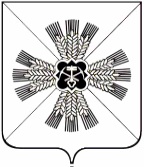 КЕМЕРОВСКАЯ ОБЛАСТЬАДМИНИСТРАЦИЯПРОМЫШЛЕННОВСКОГО МУНИЦИПАЛЬНОГО РАЙОНАПОСТАНОВЛЕНИЕот «___» ____________ г. № _________1пгт. ПромышленнаяО создании координирующего органа – штаба народных дружин в Промышленновском муниципальном районеВ соответствии с Федеральным законом от 02.04.2014 № 44-ФЗ «Об участии граждан в охране общественного порядка» и в целях реализации статьи 1 Закона Кемеровской области от 17.11.2014 № 106-ОЗ «О некоторых вопросах деятельности народных дружин»:1. Создать координирующий орган – штаб народных дружин в Промышленновском муниципальном районе.2. Утвердить прилагаемый состав координирующего органа – штаба народных дружин в Промышленновском муниципальном районе.3. Настоящее постановление подлежит обнародованию на официальном сайте администрации Промышленновского муниципального района в сети Интернет.4. Контроль за исполнением настоящего постановления возложить на первого заместителя главы Промышленновского муниципального района                         В.Е. Сереброва.5. Настоящее постановление вступает в силу со дня подписания. Исп. А.Е. ПрейсТел. 74585Приложениек постановлению                                                                      администрации Промышленновскогомуниципального районаот __________ № ________Состав координирующего органа – штаба народных дружин в Промышленновском муниципальном районе                Первый заместитель главыПромышленновского муниципального района                                  В.Е. СеребровИ.о. главыПромышленновского муниципального района                          В.Е. СеребровНачальник штабаНачальник штабаНачальник штабаСеребров Виктор Ефремович- первый заместитель главы Промышленновского муниципального района - первый заместитель главы Промышленновского муниципального района Заместители начальника штабаЗаместители начальника штабаЗаместители начальника штабаФедарюк Сергей Анатольевич- заместитель главы Промышленновского муниципального района- заместитель главы Промышленновского муниципального районаВащенко Елена Александровна- заместитель главы Промышленновского муниципального района- заместитель главы Промышленновского муниципального районаСекретарь штабаСекретарь штабаСекретарь штабаПрейс Ангелина ЕвгеньевнаПрейс Ангелина Евгеньевна- главный специалист юридического отдела администрации Промышленновского  муниципального районаЧлены штабаЧлены штабаЧлены штабаКурдюков Евгений Николаевич- старший инспектор группы охраны общественного порядка Отдела МВД России по Промышленновскому району(по согласованию)- старший инспектор группы охраны общественного порядка Отдела МВД России по Промышленновскому району(по согласованию)Токарь Алексей Владимирович- командир штаба народной дружины Промышленновского городского поселения (по согласованию)- командир штаба народной дружины Промышленновского городского поселения (по согласованию)Калинников Валерий Николаевич- командир штаба народной дружины Плотниковского сельского поселения(по согласованию)- командир штаба народной дружины Плотниковского сельского поселения(по согласованию)Сенюков Александр Николаевич- глава Вагановского сельского поселения, командир штаба народной дружины Вагановского сельского поселения(по согласованию)- глава Вагановского сельского поселения, командир штаба народной дружины Вагановского сельского поселения(по согласованию)Маркосян Арагац Арамович- глава Падунского сельского поселения, командир штаба народной дружины Падунского сельского поселения(по согласованию)- глава Падунского сельского поселения, командир штаба народной дружины Падунского сельского поселения(по согласованию)